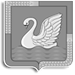 КУРГАНСКАЯ ОБЛАСТЬЛЕБЯЖЬЕВСКИЙ МУНИЦИПАЛЬНЫЙ ОКРУГ КУРГАНСКОЙ ОБЛАСТИАДМИНИСТРАЦИЯ ЛЕБЯЖЬЕВСКОГО МУНИЦИПАЛЬНОГО ОКРУГА КУРГАНСКОЙ ОБЛАСТИПОСТАНОВЛЕНИЕот  ____________2023 года №______                              р. п. Лебяжье	Об утверждении программы профилактики рисков причинения вреда (ущерба) охраняемым законом ценностям по муниципальному земельному контролю в границах Лебяжьевского муниципального округа Курганской области на 2024 год              В соответствии со статьей 44 Федерального закона от 31.07.2020 № 248-ФЗ «О государственном контроле (надзоре) и муниципальном контроле в Российской Федерации», статьей 17.1  Федерального закона от 06.10.2003 № 131-ФЗ «Об общих принципах организации местного самоуправления в Российской Федерации», Постановлением Правительства Российской Федерации от 25.06.2021 № 990 «Об утверждении Правил разработки и утверждения контрольными (надзорными)  органами программы профилактики рисков причинения вреда (ущерба) охраняемым законом ценностям», решением Думы Лебяжьевского муниципального округа от 28.09.2021 года № 174 «Об утверждении Положения о муниципальном земельном контроле в границах Лебяжьевского муниципального округа», на основании статьи 36 Устава Лебяжьевского муниципального округа Курганской области, Администрация Лебяжьевского муниципального округа  Курганской областиПОСТАНОВЛЯЕТ:1.Утвердить Программу профилактики рисков причинения вреда (ущерба) охраняемым законом ценностям по муниципальному земельному контролю в границах Лебяжьевского муниципального округа Курганской области на 2024 год согласно приложению к настоящему постановлению.         2. Обнародовать настоящее постановление в местах обнародования муниципальных нормативных  правовых актов.           3. Настоящее постановление вступает в силу после его официального обнародования4. Контроль за выполнением настоящего постановления возложить на первого заместителя Главы Лебяжьевского муниципального округа, начальника финансового отдела.Глава Лебяжьевского муниципального округаКурганской области                                                                                                               А.Р.БарчИсп. Меньщикова Л.А.Тел.9-08-67Приложение к постановлению	                                                                                     Администрации Лебяжьевского                                                муниципального округа Курганской области                                                                                                от _____________ 2023 года №_______                                                                                  «Об утверждении программы профилактики рисков причинения вреда (ущерба) охраняемым закономценностям по муниципальному земельному контролю в границах Лебяжьевского муниципального округа Курганской области на 2024 год»Программа  профилактики  рисков причинения вреда (ущерба) охраняемым законом ценностям по муниципальному земельному контролю в границах Лебяжьевского муниципального округа Курганской области на 2024 год           Настоящая программа профилактики рисков причинения вреда (ущерба) охраняемым законом ценностям при осуществлении муниципального земельного контроля на территории Лебяжьевского муниципального округа Курганской области (далее - Программа), устанавливает порядок проведения профилактических мероприятий, направленных на предупреждение причинения вреда (ущерба) охраняемым законом ценностям, соблюдение которых оценивается в рамках осуществления муниципального земельного контроля. (далее – муниципальный контроль).Раздел 1. Анализ текущего состояния осуществления вида контроля, описание текущего уровня развития профилактической деятельности контрольного (надзорного) органа, характеристика проблем, на решение которых направлена программа профилактики рисков причинения вреда (ущерба) охраняемым законом ценностям по муниципальному земельному контролю в границах Лебяжьевского муниципального круга Курганской области на 2024 год	Муниципальный земельный контроль – деятельность, направленная  на предупреждение, выявление и пресечение нарушений обязательных требований земельного законодательства (далее - обязательных требований), осуществляемая в пределах полномочий посредством профилактики нарушений обязательных требований, оценки соблюдения гражданами и организациями обязательных требований, выявления нарушений обязательных требований, принятия предусмотренных законодательством Российской Федерации мер по пресечению выявленных нарушений обязательных требований, устранению их последствий и (или) восстановлению правового положения, существовавшего до возникновения таких нарушений.Муниципальный земельный контроль на территории Лебяжьевского муниципального округа Курганской области осуществляется Администрацией Лебяжьевского муниципального округа (далее – орган муниципального земельного контроля).	Муниципальный земельный контроль осуществляется посредством организации и проведения проверок выполнения юридическими лицами, индивидуальными предпринимателями и гражданами обязательных требований земельного законодательства, принятия предусмотренных законодательством Российской Федерации мер по пресечению и (или) устранению выявленных нарушений, а также систематического наблюдения за исполнением обязательных требований, организации и проведения мероприятий по профилактике рисков причинения вреда (ущерба) охраняемым законом ценностям, организации                     и проведения мероприятий по контролю, осуществляемых без взаимодействия                                     с юридическими лицами, индивидуальными предпринимателями. Муниципальный земельный контроль осуществляется за:1) соблюдением требований по использованию земель и земельных участков по целевому назначению, установленного режима использования земельных участков в соответствии с зонированием территории;2) соблюдением требований земельного законодательства о недопущении самовольного занятия земельных участков, использования земельных участков без документов, разрешающих в случаях, предусмотренных законодательством Российской Федерации, осуществление хозяйственной деятельности;3) соблюдением порядка передачи права пользования землей, исключающего самовольную уступку права пользования землей, а также самовольную мену земельными участками;4) недопущением ненадлежащего использования земельного участка;5) соблюдением требований законодательства, связанных с обязательным использованием земельных участков, предназначенных для сельскохозяйственного производства, жилищного или иного строительства, в указанных целях, в том числе из земель сельскохозяйственного назначения для ведения сельскохозяйственного производства или осуществления иной связанной с сельскохозяйственным производством деятельности;6) предоставлением достоверных сведений о состоянии земель;7) выполнением обязанности по переоформлению права постоянного (бессрочного) пользования земельными участками на право аренды земельных участков или по приобретению таких земельных участков в собственность;      Объектами муниципального земельного контроля являются территории земель, расположенные в границах Лебяжьевского муниципального округа, земельные участки и их части независимо от прав на них (далее – объекты контроля).Подконтрольными субъектами при осуществлении муниципального земельного контроля являются юридические лица, индивидуальные предприниматели и граждане, использующие земли, земельные участки, части земельных участков на территории Лебяжьевского  муниципального округа  при ведении хозяйственной или иной деятельности, в ходе которой могут быть допущены нарушения обязательных требований, оценка соблюдения которых является предметом муниципального земельного контроля.В связи с вступлением в законную силу Положения о муниципальном земельном контроле в границах Лебяжьевского муниципального округа,  утвержденного решением Думы Лебяжьевского муниципального округа от 28.09.2021 года № 174,  программа профилактики разработана в целях предупреждения возможного нарушения органами государственной власти, органами местного самоуправления, юридическими лицами, их руководителями и иными должностными лицами, индивидуальными предпринимателями, гражданами (далее – подконтрольные субъекты) обязательных требований земельного законодательства и снижения рисков причинения ущерба охраняемым законом ценностям.           На 2024 год в рамках осуществления муниципального земельного контроля, запланировано проведение 25 профилактических визитов в отношении земель населенных пунктов. За 8 месяцев 2023 года проведено 23 профилактических визитов, в результате которых граждане начали оформление земельных участков, в том числе проведены кадастровые работы – 5, находятся в работе – 3.           Проведено 2 выездных обследований без взаимодействия с контактным лицом земель сельскохозяйственного назначения. По результатам обследований выдано 35 предостережений о недопустимости нарушений обязательных требований.            Мониторинг состояния подконтрольных субъектов в сфере земельного законодательства выявил, что ключевыми и наиболее значимыми рисками являются использование земельных участков лицами, не имеющими предусмотренных законодательством Российской Федерации прав на указанные земельные участки            Основными проблемами, которые являются причинами основной части нарушений требований земельного законодательства Российской Федерации, выявляемых контрольным (надзорным) органом, являются:         1. Низкие знания правообладателей земельных участков, предъявляемых к ним земельным законодательством Российской Федерации о порядке, способах и ограничениях использования земельных участков.Решением данной проблемы является активное проведение должностными лицами контрольного (надзорного) органа профилактических мероприятий по вопросам соблюдения обязательных требований и разъяснений по вопросам, связанным с организацией и осуществлением муниципального земельного контроля.          2. Сознательное бездействие правообладателей земельных участков.           Правообладатели земельных участков сельскохозяйственного назначения помимо прав на такие земельные участки имеют и обязанности по поддержанию их в состоянии, пригодном для сельскохозяйственного использования.Выявить таких правообладателей и провести с ними профилактические мероприятия,  возможно только при проведении контрольно- надзорных мероприятий, а в таких случаях земельный участок чаще всего уже находится в состоянии, не пригодном для сельскохозяйственного использования.               В качестве решения данной проблемы может быть организация первостепенной профилактической работы (мероприятий) с новыми правообладателями земельных участков на основе сведений, полученных от органа, осуществляющего государственную регистрацию прав на недвижимое имущество и сделок с ним, о государственной регистрации перехода прав наземельные участки из земель сельскохозяйственного назначения, в отношении которых в Едином государственном реестре недвижимости содержатся сведения о результатах проведения государственного земельного надзора, указывающие на неиспользование такого земельного участка по целевому назначению или использование с нарушением законодательства Российской Федерации.Проведение профилактических мероприятий направлено на соблюдение подконтрольными субъектами обязательных требований земельного законодательства, на побуждение подконтрольных субъектов к добросовестности, способствование улучшению в целом ситуации, повышению ответственности подконтрольных субъектов, снижению количества выявляемых нарушений обязательных требований, требований, установленных муниципальными правовыми актами в указанной сфере.Раздел 2. Цели и задачи реализации программы профилактики	Основными целями программы профилактики являются:- предупреждение нарушения подконтрольными субъектами обязательных требований, требований, установленных муниципальными правовыми актами, включая устранение причин, факторов и условий, способствующих возможному нарушению обязательных требований;-   повышение прозрачности системы муниципального контроля;- формирование единого понимания обязательных требований, требований, установленных муниципальными правовыми актами и создание системы профилактики правонарушений, направленной на выявление и предупреждение причин и условий, способствующих  совершению правонарушений;- повышение уровня правовой грамотности подконтрольных субъектов, в том числе путем доступности информации об обязательных требованиях и необходимых мерах по их исполнению;- мотивация подконтрольных субъектов к добросовестному поведению.         Проведение профилактических мероприятий Программы позволяет решить следующие задачи:- выявление причин, факторов и условий, способствующих причинению вреда (ущерба) охраняемым законом ценностям и нарушению обязательных требований, определение способов устранения или снижения рисков их возникновения;- устранение причин, факторов и условий, способствующих возможному причинению вреда (ущерба) охраняемым законом ценностям и нарушению обязательных требований;- установление и оценка зависимости видов, форм и интенсивности профилактических мероприятий от особенностей конкретных подконтрольных субъектов (объектов) и присвоенного им уровня риска, проведение профилактических мероприятий с учетом данных факторов;- определение перечня видов и сбор статистических данных, необходимых для организации профилактической работы;- повышение квалификации кадрового состава контрольно-надзорного органа;- снижение уровня административной нагрузки на организации и граждан, осуществляющих предпринимательскую деятельность;- создание системы консультирования подконтрольных субъектов, в том числе с использованием современных информационно-телекоммуникационных технологий;- другие задачи в зависимости от выявленных проблем в регулируемой сфере и текущего состояния профилактической работы.Сроки реализации Программы приведены в перечне основных профилактических мероприятий на 2022 год.           В Программу возможно внесение изменений и корректировка перечня мероприятий в связи с необходимостью осуществления профилактических мер, в частности проведения обязательных профилактических визитов. Изменения в данную часть Программы в случае необходимости вносятся ежемесячно без проведения публичного обсуждения.	Раздел 3. Перечень профилактических мероприятий, сроки (периодичность) их проведения 1. В соответствии с Положением о виде муниципального контроля, утвержденном решением Думы Лебяжьевского муниципального округа, проводятся следующие профилактические мероприятия: а) информирование;б) обобщение правоприменительной практики; в) объявление предостережения;г) консультирование;д) профилактический визит.2. Перечень профилактических мероприятий с указанием сроков (периодичности) их проведения, ответственных за их осуществление указаны в приложении к Программе.Раздел 4. Показатели результативности и эффективности Программы1. Для оценки результативности и эффективности Программы устанавливаются следующие показатели результативности и эффективности:          2. Сведения о достижении показателей результативности и эффективности Программы включаются местной администрацией в состав доклада о виде муниципального контроля в соответствии со статьей 30 Федерального закона «О государственном контроле (надзоре) и муниципальном контроле в Российской Федерации».                                                                                                                                       ПриложениеПеречень основных профилактических мероприятий Программы на 2024 год № п/пНаименование показателяВеличина1.Полнота информации, размещенной на официальном сайте органа муниципального земельного контроля в сети «Интернет» в соответствии с частью 3 статьи 46 Федерального закона от 31 июля 2021 г. № 248-ФЗ                   «О государственном контроле (надзоре) и муниципальном контроле в Российской Федерации»100 %2.Удовлетворенность контролируемых лиц                                        и их представителями консультированием контрольного (надзорного) органа100 % от числа обратившихся3.Количество проведенных профилактических мероприятийне менее 1 мероприятия, проведенного органом муниципального земельного контроля№ п/пНаименование мероприятияСрок исполненияСтруктурное подразделение, ответственное за реализацию1.Информирование контролируемых и иных лиц заинтересованных лиц по вопросам соблюдения обязательных требованийПроведение публичных мероприятий (собраний, совещаний, семинаров) с контролируемыми лицами в целях их информирования;Публикация на сайте руководств по соблюдению обязательных требований в сфере земельного контроляПо мере необходимостиОтдел экономики и управления муниципальным имуществом 2.Предостережение о недопустимости нарушения обязательных требованийПо мере необходимостиОтдел экономики и управления муниципальным имуществом 3.Консультирование:1.Инспекторы осуществляют консультирование контролируемых лиц и их представителей:1) в виде устных разъяснений по телефону, посредством видео-конференц-связи, на личном приеме либо в ходе проведения профилактического мероприятия, контрольного мероприятия;2) посредством размещения на официальном сайте Администрации Лебяжьевского муниципального округа письменного разъяснения по однотипным обращениям контролируемых лиц и их представителей, подписанного уполномоченным должностным лицом органа муниципального земельного контроля.2.Индивидуальное консультирование на личном приеме каждого заявителя.3.Письменное консультирование контролируемых лиц                               и их представителей осуществляется по следующим вопросам: порядок обжалования решений органа муниципального земельного контроля.4.Контролируемое лицо вправе направить запрос о предоставлении письменного ответа в сроки, установленные Федеральным законом от 02.05.2006 № 59-ФЗ «О порядке рассмотрения обращений граждан Российской Федерации».По мере необходимостиОтдел экономики и управления муниципальным имуществом 4.Профилактический визитНе менее 1 раза        в кварталОтдел экономики и управления муниципальным имуществом 5.Самообследование, включающее в себя:1. (планирование и подготовка работ по самообследованию объектов контроля (земельных участков); 2. организация и проведение самообследования объектов контроля (земельных участков): проверка наличия правоустанавливающих документов на земельные участки, фото-видео фиксация объектов контроля (земельных участков); схематический чертеж и обмер площади объектов контроля (земельных участков); проверка санитарного состояния объектов контроля (земельных участков).3. обобщение полученных результатов и на их основе формирование отчета.4. рассмотрение отчета                        о самообследовании органом муниципального земельного контроляПо мере необходимостиПодконтрольные субъекты